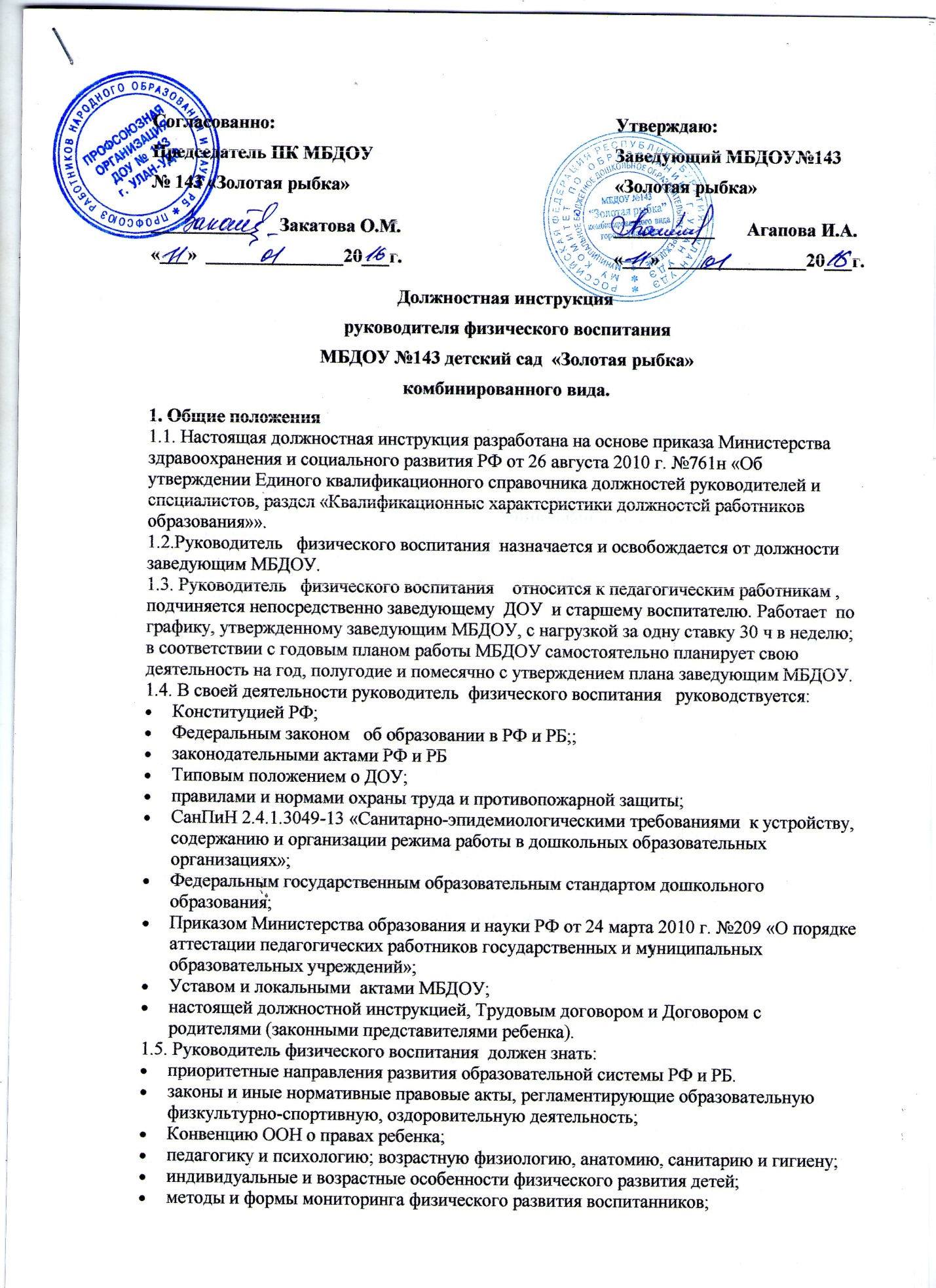 методику обучения с использованием спортивного и игрового оборудования;методику физического воспитания и обучения игровым видам спорта;правила безопасности при проведении физкультурно-оздоровительных мероприятий;современные педагогические технологии продуктивного, дифференцированного, развивающего обучения;методы убеждения, аргументации своей позиции, установления контактов с воспитанниками разного возраста, их родителями (лицами, их заменяющими), коллегами по работе;трудовое законодательство;основы работы с текстовыми и графическими редакторами, электронными таблицами, электронной почтой и веб-обозревателями (браузерами), мультимедийным оборудованием;Устав и другие локальные акты учреждения;инструкцию по охране жизни и здоровья детей;правила и нормы охраны труда и пожарной безопасности;санитарно-эпидемиологические требования к организации образовательного процесса. технологии диагностики причин конфликтных ситуаций, их профилактики и диагностики.2. Требования к квалификации2.1. Руководитель  физического воспитания  должен иметь высшее профессиональное образование или среднее профессиональное образование в области физкультуры м спорта, без предъявления требований к стажу работы, либо высшее профессиональное образование или среднее профессиональное образование  и дополнительное профессиональное образование в области физкультуры и спорта, доврачебной помощи без предъявления требований к стажу работы.2.2. Руководитель  физического воспитания  должен обладать основными компетенциями в учреждении:мероприятий, направленных на укрепление здоровья воспитанников и их физическое развитие;различных видов физической деятельности и общения воспитанников;образовательной деятельности по реализации основной общеобразовательной программы дошкольного образования (образовательная область «Физическое развитие»);взаимодействие с родителями (законными представителями) воспитанников и работниками образовательного учреждения;в методическом обеспечении содержания образовательной области «Физическое развитие»;владении информационно-коммуникационными технологиями и умением применять их в воспитательно-образовательном процессе.2.3. На основе приказа Министерства образования и науки РФ  «О порядке аттестации педагогических работников государственных и муниципальных образовательных учреждений» педагогический работник может обратиться в аттестационную комиссию с заявлением о проведении аттестации или установления соответствия уровня квалификации требованиям, предъявляемым к соответствующей квалификационной категории, имея стаж не менее 2 лет. 3. Должностные обязанностиРуководитель  физического воспитания :3.1. Осуществляет:·        работу по овладению воспитанниками навыками и техникой выполнения физических упражнений, формирование их нравственно-волевых качеств;·        деятельность по формированию у детей интереса и ценностного отношения к занятиям физической культурой, обеспечивая выполнение общеобразовательной программы образовательной области «Физическое развитие» в соответствии с ФГОС;·        связи с организациями дополнительного образования спортивной направленности и организациями спорта;·        с целью повышения заинтересованности в результатах психофизического развития детей просветительскую работу среди родителей (законных представителей) воспитанников, педагогических работников с привлечением  соответствующих специалистов;·        создание благоприятных условий для гармоничного физического развития воспитанников.-      оперативное  извещение  руководителя  ДОУ о каждом несчастном случае, оказание первой доврачебной деятельности;-  инструктаж детей по охране труда и техники безопасности на занятиях, в свободной деятельности;- текущее и перспективное тематическое планирование своей работы по физическому воспитанию;- разработку плана, образовательной программы по физическому воспитанию в каждой возрастной группе детей;- подготовку к проведению занятий в соответствии с тематическим планированием;- подбор оборудования и инвентаря;- выявление способных детей, содействует их физическому развитию;- формирование повышенной двигательной активности в разных видах деятельности:- формирование валеологической культуры, осознанного освоения образовательной программы;3.2.Организует и проводит фронтальные ,подгрупповые, индивидуальные  занятия с детьми, как в спортивном зале , так и на улице ( используя различные формы проведения: прогулки повышенной активности, путешествия и т.д.)3.2. Организует и проводит с участием педагогических работников и родителей (законных представителей) различные формы активного отдыха воспитанников (досуги, спортивные праздники, соревнования, дни здоровья и другие мероприятия оздоровительного характера).3.3. Следит за соблюдением санитарно-гигиенических норм и состоянием помещения физкультурного зала и спортивных  площадок на территории  детского сада.3.4. Контролирует совместно с медицинскими работниками:- состояние здоровья воспитанников и регулирует их физическую нагрузку (особенно с детьми , имеющими ОВЗ( нарушение зрения, ДЦП и т.д. ).- двигательную и зрительную нагрузку детей;- сохранность физкультурного оборудования, спортивных сооружений и технических средств, ведет их учет.3.5. Ведет мониторинг физического развития детей с использованием электронных форм учета показателей здоровья и физических нагрузок.3.6. Консультирует:·        педагогических работников по вопросам теории и практики физического воспитания;·        родителей по вопросу приобретения знаний о физическом воспитании ребенка; рекомендует специальную литературу по разнообразным формам организации двигательной деятельности ребенка, о здоровом образе жизни.3.7.Определяет:·        содержание образовательной деятельности с учетом возраста, физической подготовленности, индивидуальных и психофизических особенностей, интересов воспитанников, используя современные методы, способы обучения, спортивные технологии;·        направление педагогической деятельности с учетом индивидуальных и возрастных особенностей детей, их способностей, широко используя условия развивающей среды спортивного  зала, территории и спортивной площадки учреждения.3.8. Обеспечивает:-  выполнение инструкции по охране жизни и здоровья детей во время реализации образовательной области «Физическое развитие»;·        выполнение общеобразовательной программы дошкольного образования (образовательная область «Физическое развитие»);·        безопасность воспитанников при проведении физических и спортивных упражнений, оказывает им первую доврачебную помощь;·        охрану жизни и здоровья воспитанников во время  образовательного процесса;·        оздоровительную направленность общеразвивающих упражнений, основных движений и спортивных игр;·        развитие физических качеств детей (скоростных, силовых, гибкости,  выносливости и координации);·        накопление и обогащение двигательного опыта детей (овладение основными движениями);·        использование технологий физкультурно-спортивной и оздоровительной направленности.3.9.  Владеет информационно-коммуникационными технологиями и применяет их в образовательном процессе.3.10. Доводит:·        информацию до старшей медсестры, воспитателя и родителей о продвижении ребенка в освоении образовательной области «Физическое развитие» через различные формы.3.11. Участвует:·        в разработке образовательной программы и годового плана образовательного учреждения;·        в организации и проведении массовых мероприятий с воспитанниками в рамках образовательной программы учреждения (спортивные соревнования,  досуги, туристические походы, Дни здоровья и др.);·        в медико-педагогическом обследовании детей;·        в организации и проведении спортивных мероприятий с воспитанниками, родителями, в социуме;·        в организации оптимального режима двигательной активности детей в соответствии с индивидуальными и возрастными особенностями;·        в создании здоровьесберегающей , предметно развивающей среды для реализации образовательной области «Физическое развитие» в спортивном  зале, в групповых помещениях , территории детского сада и  спортивной площадке;·        в работе по проведению родительских собраний и иных формах взаимодействия с семьей;·        в педсоветах и других формах методической работы в организации, методических объединениях, семинарах и других мероприятиях, организуемых научно-методическим центром округа;·        в распространении совместного опыта в области повышения качества образования;·        в мониторинговой процедуре:- в начале учебного года – для выявления двигательных способностей, уровня овладения двигательным действием,- в конце года – тестирование физической подготовленности -  в выявлении уровня достижения каждым ребенком промежуточных и итоговых показателей освоения образовательной области «Физическое развитие»,  динамики формирования и интегративного качества «Физически развитый, овладевший основными культурно-гигиеническими навыками».3.12. Проявляет выдержку и педагогический такт в общении с детьми, их родителями и коллегами.3.13. Поддерживает порядок на своем рабочем месте, в групповых помещениях и на спортивном  участке . Проводит санитарно-гигиеническую обработку игрушек в соответствии с требованиями СанПиН. Бережно использует имущество организации, методическую литературу, пособия.3.14. Координирует:- работу  педагогического персонала и родителей (законных представителей) по вопросам физического воспитания детей, определяет направления их участия в развитии двигательных способностей с учетом индивидуальных и возрастных особенностей воспитанников, а так же уровня их физической подготовленности.3.15. Ведет  документацию руководителя  физического воспитания  согласно номенклатуре дел  учреждения в  соответствии с приказом.3.16. Проходит медицинский осмотр строго по графику .3.17. Осваивает дополнительные профессиональные образовательные программы профессиональной переподготовки или повышения квалификации (в объеме не менее 72 часа) не реже чем каждые 3 года.3.18.Принимает меры по физической реабилитации воспитанников, имеющих отклонения в состоянии здоровья и слабую физическую подготовку, а так же проводит коррекционно-педагогическую работу с детьми имеющими ОВЗ  с учетом познавательной деятельности и предшествующего двигательного опыта:- повышение двигательной активности детей путем создания специальных условий, позволяющих преодолевать скованность, ограниченность движений;- формирование жизненно необходимых двигательных умений и навыков на основе деятельности сохранных анализаторов;- коррекция и компенсация недостатков физического развития;- воспитание положительной мотивации и самостоятельной двигательной деятельности, преодоление неуверенности в своих силах, коммуникативных свойств личности. - включает специальные разделы работы по физическому воспитанию детей с ОВЗ (нарушением зрения) : развитие навыков пространственной ориентации, коррекция вторичных дефектов, формирование мотивации движений - положительного интереса к двигательной деятельности, развитие элементарных зрительных функций.                                                                        3.19. Содействует:·        гармоничному физическому развитию воспитанников через систему кружков, клубов, секций, объединений, организуемых в учреждении и в организациях спортивной направленности;·        формированию у воспитанников потребностей в двигательной активности и физическом совершенствовании;·        творческому поиску ребенка в решении  тех или иных двигательных задач.3.20. Соблюдает:- права и свободы воспитанников, содержащиеся в Федеральном законе «Об образовании в Российской Федерации», Конвенции о правах ребенка;- правила и нормы  охраны труда и противопожарной защиты, санитарно-гигиенические нормы и требования;- трудовую дисциплину и Правила трудового распорядка, должностную инструкция.3.21. Обеспечивает:- охрану жизни и здоровья воспитанников в период образовательного процесса;- строгое выполнение  расписания непосредственно организованной деятельности;- выполнение требований заведующего, старшей медсестры, старшего воспитателя, связанных с педагогической работой и охраной жизни и здоровья детей и их физического развития. 4. Права4.1. Руководитель физического воспитания  имеет права, предусмотренные Трудовым кодексом РФ, Федеральным законом  «Об образовании в Российской Федерации», «Типовым положением о ДОУ», Уставом, Коллективным договором, правилами внутреннего трудового распорядка и другими локальными актами МБДОУ.4.2.Руководитель физического воспитания  в пределах своей компетенции имеет право:·        принимать участие в работе творческих групп,·        устанавливать деловые контакты со сторонними организациями в рамках своей компетенции;·        вносить предложения по совершенствованию образовательного процесса;·        вносить предложения при разработке образовательной программы и годового плана учреждения;·        свободно выбирать и использовать методики физического воспитания, учебные пособия и материалы в соответствии с общеобразовательной программой, утвержденной учреждением;·        знакомиться с проектами решений администрации дошкольного учреждения, касающимися ее деятельности;·        представлять свой опыт работы на педагогических советах, методических объединениях, родительских собраниях, отчетных итоговых мероприятиях и в печатных изданиях социализированной направленности;·        требовать от администрации учреждения создания условий, необходимых для выполнения профессиональных обязанностей;·        участвовать в работе органов самоуправления.5. Ответственность5.1.Руководитель  физического воспитания  несет персональную ответственность:·        за жизнь и здоровье воспитанников во время образовательного процесса;·        за нарушение прав и свобод воспитанников, определенных законодательством РФ, Уставом и другими локальными актами МБДОУ;·        за ненадлежащее исполнение или неисполнение своих должностных обязанностей, предусмотренных настоящей должностной инструкцией, - в пределах, определенных действующим трудовым законодательством Российской Федерации;·        за правонарушения, совершенные в процессе осуществления своей деятельности, - в пределах, определенных действующим административным, уголовным, гражданским законодательством Российской Федерации;·        за причинение материального ущерба – в пределах, определенных действующим трудовым и гражданским законодательством Российской Федерации.5.2. В случае нарушения Устава учреждения, условий Коллективного договора, правил внутреннего трудового распорядка, настоящей должностной инструкции, приказов заведующего воспитатель подвергается дисциплинарным взысканиям в соответствии со ст. 192 ТК РФ.5.3. За применение методов воспитания, связанных с физическим и (или) психическим насилием над личностью воспитанника, педагог может быть уволен по ст.336   ТК РФ6. Взаимоотношения и связи по должности.6.1. Работает в режиме выполнения объёма установленной ему нагрузки, участвует в обязательных плановых общих мероприятиях ДОУ.6.2. Обязан сообщать администрации о невыходе на работу по больничному листу ио выходе на работу после болезни.6.3.Предоставляет старшему воспитателю письменный отчёт о своей деятельности - 1 разв год.6.4. Получает информацию от заведующей нормативно – правового и организационно-методического характера, знакомится под расписку с соответствующими документами;6.5. Один раз в год готовит физкультурный  зал к сдаче к новому учебному году.6.6. Уходя с работы, обязан оставлять своё рабочее место в полном порядке.6.7. Систематически обменивается информацией по вопросам, входящимв свою компетенцию с администрацией и педагогическими работниками ДОУ.6.8. Подотчётен заведующей ДОУ, старшему воспитателю, педагогическому Советуи Совету ДОУ.С инструкцией ознакомлен (а)____________________________Дата «_______»_______________ 2016гИнструкцию получил(а) ________________________________ Дата «_______» ______________ 2016г